Please Join Us!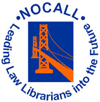 NOCALL Business MeetingThursday, September 12, 2013Ten22 Restaurant, 1022 2nd Street, Sacramento, CA 95814, 916-441-2211Network, Dine, Discuss!Please Choose One Appetizer & One Main Course:Appetizers:		_____   Organic spring greens salad			_____   Organic tomato leek bisqueMain Course:  	_____   Heirloom Tomato Mozzarella Salad (gluten free)			_____   Southern Pulled-Pork Sandwich with fries			_____   Organic Spring Vegetables with Pesto Pasta			_____   Chicken BLT with friesLunch includes coffee, tea, soda and table breads.Please RSVP to Jen Richter no later than Wednesday, September 4th jrichter@saclaw.org or (916) 874-5296 or fax form to (916) 244-0699Name/Affiliation: ______________________________________________________________Contact Information (email and/or phone):  __________________________________________Cost =  $20 per person X _____  = ___________ Total Payment DuePayment can be sent to:  Jen Richter, Sacramento County Public Law Library, 609 9th Street, Sacramento, CA 95814.  Payment will also be accepted at the door.  Checks made out to NOCALL.The NOCALL Business Luncheon is sponsored in part by Legislative Research & Intent, LLC.For directions to Ten22, see http://ten22oldsac.com/directions  Ten22 is located within easy walking distance or a short cab ride from the Sacramento Amtrak station, and it is close to the I-80 & I-5 freeways.  Ten22 provides a $5 parking voucher to those presenting parking tickets from the lot across the street at 2d & I Streets.  Meter parking available close to restaurant; bring quarters.Business Meeting Schedule11:00 – 11:30   Registration & Networking11:30 – Noon   Speaker: Dr. Michael Vitiello, Distinguished Professor of Law & Director, Center for Advocacy & Dispute Resolution, Pacific McGeorge School of Law, “Are We on the Road to Legalizing Marijuana?”Noon – 1:30     Lunch & NOCALL Business Meeting